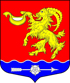 СОВЕТ ДЕПУТАТОВ МУНИЦИПАЛЬНОГО ОБРАЗОВАНИЯ ГОРБУНКОВСКОЕ СЕЛЬСКОЕ ПОСЕЛЕНИЕ МУНИЦИПАЛЬНОГО ОБРАЗОВАНИЯ ЛОМОНОСОВСКОГО МУНИЦИПАЛЬНОГО РАЙОНА ЛЕНИНГРАДСКОЙ ОБЛАСТИРЕШЕНИЕВ соответствии с Федеральным законом от 06.10.2003 № 131-ФЗ «Об общих принципах организации местного самоуправления в Российской Федерации» (с изменениями), совет депутатов муниципального образования Горбунковское сельское поселение муниципального образования Ломоносовского муниципального района Ленинградской области  РЕШИЛ:Внести изменения в Устав муниципального образования Горбунковское сельское поселение муниципального образования Ломоносовского муниципального района Ленинградской области, следующие изменения:1.1. В части 1  статьи 4 "Вопросы местного значения поселения"	а) пункт 19  исключить (в связи с передачей полномочий на уровень муниципального района);	б) пункт 21  исключить (в связи с передачей полномочий на уровень муниципального района);	в) пункт 33 - утратил силу;	г) пункт 34 - утратил силу.1.2. В части 2  статьи 25  "Полномочия совета депутатов" 	а)  абзац 23  исключить (в связи с передачей полномочий на уровень муниципального района);	б) абзац 24  исключить (в связи с передачей полномочий на уровень муниципального района);	в) абзац 25  исключить (в связи с передачей полномочий на уровень муниципального района).Поручить главе муниципального образования Горбунковское сельское поселение Нецветаеву Ю.А. в течение 15 дней со дня принятия настоящего Решения  представить принятые изменения  в Устав муниципального образования Горбунковское сельское поселение муниципального образования Ломоносовского муниципального района Ленинградской области для государственной регистрации в отдел регистрации и ведения реестра уставов муниципальных образований Управления Министерства юстиции России по Ленинградской области.Настоящее решение после государственной регистрации подлежит опубликованию (обнародованию) в средствах массовой информации и размещению на официальном сайте МО  Горбунковское сельское поселение  по электронному адресу: www.gorbunki-lmr.ru.Настоящее решение вступает в силу со дня его официального опубликования (обнародования).Глава муниципального образованияГорбунковское сельское поселение					              Ю.А. Нецветаевот  23 августа  2017 года                                                                                                             № 44       О внесении изменений в Устав муниципального образования Горбунковское сельское поселение муниципального образования Ломоносовского муниципального района Ленинградской области